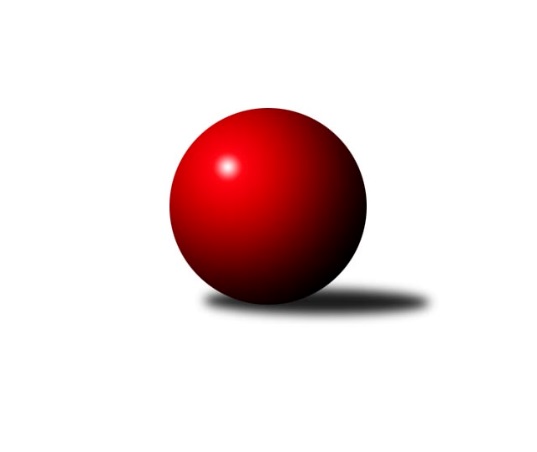 Č.7Ročník 2022/2023	19.5.2024 Východočeská soutěž skupina B 2022/2023Statistika 7. kolaTabulka družstev:		družstvo	záp	výh	rem	proh	skore	sety	průměr	body	plné	dorážka	chyby	1.	SKK Náchod D	7	7	0	0	72 : 12 	(30.0 : 10.0)	1727	14	1188	538	28.7	2.	SKK Třebechovice p/O B	7	5	0	2	48 : 36 	(13.0 : 15.0)	1626	10	1129	497	35.1	3.	HC Březovice	7	4	0	3	45 : 39 	(23.0 : 21.0)	1591	8	1121	471	40	4.	SKK Náchod C	7	3	0	4	46 : 38 	(29.0 : 19.0)	1593	6	1138	455	37.6	5.	SKK Jičín C	7	3	0	4	39 : 45 	(16.0 : 14.0)	1612	6	1152	460	43.4	6.	SKPK DONAP H. Králové B	7	3	0	4	36 : 48 	(19.0 : 19.0)	1595	6	1110	485	33	7.	SKPK DONAP H. Králové C	7	2	0	5	30 : 54 	(17.0 : 27.0)	1555	4	1123	432	44	8.	KK Zalabák Smiřice C	7	1	0	6	20 : 64 	(17.0 : 39.0)	1502	2	1087	415	54.3Tabulka doma:		družstvo	záp	výh	rem	proh	skore	sety	průměr	body	maximum	minimum	1.	HC Březovice	4	4	0	0	38 : 10 	(20.0 : 12.0)	1530	8	1567	1484	2.	SKK Náchod D	3	3	0	0	32 : 4 	(20.0 : 4.0)	1778	6	1792	1762	3.	SKK Náchod C	4	3	0	1	34 : 14 	(18.0 : 6.0)	1710	6	1779	1646	4.	SKPK DONAP H. Králové B	4	3	0	1	30 : 18 	(14.0 : 6.0)	1710	6	1785	1643	5.	SKK Třebechovice p/O B	4	3	0	1	28 : 20 	(5.0 : 5.0)	1569	6	1586	1555	6.	SKPK DONAP H. Králové C	3	2	0	1	20 : 16 	(12.0 : 12.0)	1636	4	1679	1611	7.	SKK Jičín C	3	2	0	1	17 : 19 	(2.0 : 4.0)	1587	4	1613	1573	8.	KK Zalabák Smiřice C	3	1	0	2	8 : 28 	(8.0 : 16.0)	1514	2	1554	1482Tabulka venku:		družstvo	záp	výh	rem	proh	skore	sety	průměr	body	maximum	minimum	1.	SKK Náchod D	4	4	0	0	40 : 8 	(10.0 : 6.0)	1729	8	1793	1689	2.	SKK Třebechovice p/O B	3	2	0	1	20 : 16 	(8.0 : 10.0)	1645	4	1698	1603	3.	SKK Jičín C	4	1	0	3	22 : 26 	(14.0 : 10.0)	1619	2	1662	1552	4.	SKK Náchod C	3	0	0	3	12 : 24 	(11.0 : 13.0)	1554	0	1635	1498	5.	HC Březovice	3	0	0	3	7 : 29 	(3.0 : 9.0)	1612	0	1677	1576	6.	SKPK DONAP H. Králové B	3	0	0	3	6 : 30 	(5.0 : 13.0)	1557	0	1696	1400	7.	KK Zalabák Smiřice C	4	0	0	4	12 : 36 	(9.0 : 23.0)	1498	0	1576	1391	8.	SKPK DONAP H. Králové C	4	0	0	4	10 : 38 	(5.0 : 15.0)	1562	0	1673	1427Tabulka podzimní části:		družstvo	záp	výh	rem	proh	skore	sety	průměr	body	doma	venku	1.	SKK Náchod D	7	7	0	0	72 : 12 	(30.0 : 10.0)	1727	14 	3 	0 	0 	4 	0 	0	2.	SKK Třebechovice p/O B	7	5	0	2	48 : 36 	(13.0 : 15.0)	1626	10 	3 	0 	1 	2 	0 	1	3.	HC Březovice	7	4	0	3	45 : 39 	(23.0 : 21.0)	1591	8 	4 	0 	0 	0 	0 	3	4.	SKK Náchod C	7	3	0	4	46 : 38 	(29.0 : 19.0)	1593	6 	3 	0 	1 	0 	0 	3	5.	SKK Jičín C	7	3	0	4	39 : 45 	(16.0 : 14.0)	1612	6 	2 	0 	1 	1 	0 	3	6.	SKPK DONAP H. Králové B	7	3	0	4	36 : 48 	(19.0 : 19.0)	1595	6 	3 	0 	1 	0 	0 	3	7.	SKPK DONAP H. Králové C	7	2	0	5	30 : 54 	(17.0 : 27.0)	1555	4 	2 	0 	1 	0 	0 	4	8.	KK Zalabák Smiřice C	7	1	0	6	20 : 64 	(17.0 : 39.0)	1502	2 	1 	0 	2 	0 	0 	4Tabulka jarní části:		družstvo	záp	výh	rem	proh	skore	sety	průměr	body	doma	venku	1.	SKPK DONAP H. Králové C	0	0	0	0	0 : 0 	(0.0 : 0.0)	0	0 	0 	0 	0 	0 	0 	0 	2.	HC Březovice	0	0	0	0	0 : 0 	(0.0 : 0.0)	0	0 	0 	0 	0 	0 	0 	0 	3.	SKK Náchod C	0	0	0	0	0 : 0 	(0.0 : 0.0)	0	0 	0 	0 	0 	0 	0 	0 	4.	SKK Třebechovice p/O B	0	0	0	0	0 : 0 	(0.0 : 0.0)	0	0 	0 	0 	0 	0 	0 	0 	5.	SKPK DONAP H. Králové B	0	0	0	0	0 : 0 	(0.0 : 0.0)	0	0 	0 	0 	0 	0 	0 	0 	6.	SKK Náchod D	0	0	0	0	0 : 0 	(0.0 : 0.0)	0	0 	0 	0 	0 	0 	0 	0 	7.	KK Zalabák Smiřice C	0	0	0	0	0 : 0 	(0.0 : 0.0)	0	0 	0 	0 	0 	0 	0 	0 	8.	SKK Jičín C	0	0	0	0	0 : 0 	(0.0 : 0.0)	0	0 	0 	0 	0 	0 	0 	0 Zisk bodů pro družstvo:		jméno hráče	družstvo	body	zápasy	v %	dílčí body	sety	v %	1.	Tomáš Doucha 	SKK Náchod C 	10	/	5	(100%)		/		(%)	2.	Dana Adamů 	SKK Náchod D 	10	/	5	(100%)		/		(%)	3.	Miloš Voleský 	SKK Náchod D 	10	/	5	(100%)		/		(%)	4.	Jiří Tesař 	SKK Náchod D 	10	/	5	(100%)		/		(%)	5.	Vladimír Řeháček 	SKK Jičín C 	10	/	6	(83%)		/		(%)	6.	Tomáš Pavlata 	SKK Jičín C 	10	/	6	(83%)		/		(%)	7.	Denis Džbánek 	SKPK DONAP H. Králové C 	10	/	7	(71%)		/		(%)	8.	Jaroslav Hažva 	KK Zalabák Smiřice C 	8	/	4	(100%)		/		(%)	9.	Miloš Čížek 	HC Březovice  	8	/	5	(80%)		/		(%)	10.	Miroslav Hejnyš 	SKK Náchod C 	8	/	7	(57%)		/		(%)	11.	Luděk Sukup 	KK Zalabák Smiřice C 	8	/	7	(57%)		/		(%)	12.	Josef Pardubský 	SKPK DONAP H. Králové B 	8	/	7	(57%)		/		(%)	13.	Oldřich Motyčka 	SKK Třebechovice p/O B 	8	/	7	(57%)		/		(%)	14.	Jaroslav Gütler 	SKPK DONAP H. Králové B 	8	/	7	(57%)		/		(%)	15.	Jiří Hakl 	HC Březovice  	7	/	6	(58%)		/		(%)	16.	Lenka Peterová 	SKK Třebechovice p/O B 	6	/	5	(60%)		/		(%)	17.	Miroslav Tomeš 	SKK Náchod D 	6	/	5	(60%)		/		(%)	18.	Milan Hurdálek 	SKK Náchod C 	6	/	5	(60%)		/		(%)	19.	Zdeněk Zahálka 	SKK Třebechovice p/O B 	6	/	6	(50%)		/		(%)	20.	Jiří Prokop 	SKPK DONAP H. Králové B 	6	/	7	(43%)		/		(%)	21.	Vratislav Fikar 	HC Březovice  	6	/	7	(43%)		/		(%)	22.	Zbyněk Hercík 	SKK Jičín C 	5	/	6	(42%)		/		(%)	23.	Petr Březina 	SKK Třebechovice p/O B 	4	/	2	(100%)		/		(%)	24.	Jaroslav Dlohoška 	SKK Náchod D 	4	/	3	(67%)		/		(%)	25.	Filip Petera 	SKK Třebechovice p/O B 	4	/	4	(50%)		/		(%)	26.	Milena Mankovecká 	SKK Náchod D 	4	/	5	(40%)		/		(%)	27.	Jiří Doucha st.	SKK Náchod C 	4	/	5	(40%)		/		(%)	28.	Antonín Martinec 	SKK Náchod C 	4	/	5	(40%)		/		(%)	29.	Jonáš Bezdíček 	SKPK DONAP H. Králové C 	4	/	6	(33%)		/		(%)	30.	Petr Slavík 	HC Březovice  	4	/	6	(33%)		/		(%)	31.	Roman Klíma 	SKPK DONAP H. Králové C 	4	/	7	(29%)		/		(%)	32.	Ilona Bezdíčková 	SKPK DONAP H. Králové C 	2	/	1	(100%)		/		(%)	33.	Jaromír Písecký 	HC Březovice  	2	/	1	(100%)		/		(%)	34.	Antonín Baďura 	SKK Náchod C 	2	/	1	(100%)		/		(%)	35.	Stanislav Oubram 	HC Březovice  	2	/	2	(50%)		/		(%)	36.	Nikola Voglová 	SKPK DONAP H. Králové C 	2	/	3	(33%)		/		(%)	37.	Irena Šrajerová 	SKPK DONAP H. Králové B 	2	/	4	(25%)		/		(%)	38.	Miroslav Langr 	SKK Jičín C 	2	/	4	(25%)		/		(%)	39.	Bohuslav Trejtnar 	SKPK DONAP H. Králové C 	0	/	1	(0%)		/		(%)	40.	David Lukášek 	KK Zalabák Smiřice C 	0	/	2	(0%)		/		(%)	41.	Aleš Černilovský 	KK Zalabák Smiřice C 	0	/	2	(0%)		/		(%)	42.	Alena Prokopová 	SKPK DONAP H. Králové B 	0	/	3	(0%)		/		(%)	43.	Václav Prokop 	KK Zalabák Smiřice C 	0	/	3	(0%)		/		(%)	44.	Luděk Vohralík 	SKK Třebechovice p/O B 	0	/	3	(0%)		/		(%)	45.	Vít Paliarik 	KK Zalabák Smiřice C 	0	/	3	(0%)		/		(%)	46.	František Čermák 	SKK Jičín C 	0	/	6	(0%)		/		(%)	47.	Milan Seidl 	KK Zalabák Smiřice C 	0	/	7	(0%)		/		(%)Průměry na kuželnách:		kuželna	průměr	plné	dorážka	chyby	výkon na hráče	1.	SKK Nachod, 1-4	1701	1184	517	34.3	(425.4)	2.	Hradec Králové, 1-4	1656	1156	500	34.5	(414.1)	3.	SKK Jičín, 1-2	1606	1137	468	40.0	(401.5)	4.	Třebechovice, 1-2	1571	1103	467	37.8	(392.8)	5.	Smiřice, 1-2	1556	1115	440	50.7	(389.0)	6.	Březovice, 1-2	1479	1073	406	50.5	(369.9)Nejlepší výkony na kuželnách:SKK Nachod, 1-4SKK Náchod D	1793	1. kolo	Miroslav Tomeš 	SKK Náchod D	495	7. koloSKK Náchod D	1792	7. kolo	Jiří Tesař 	SKK Náchod D	476	3. koloSKK Náchod D	1781	3. kolo	Jiří Tesař 	SKK Náchod D	476	1. koloSKK Náchod C	1779	5. kolo	Tomáš Doucha 	SKK Náchod C	469	5. koloSKK Náchod D	1762	5. kolo	Miroslav Hejnyš 	SKK Náchod C	463	5. koloSKK Náchod C	1752	7. kolo	Jiří Doucha st.	SKK Náchod C	458	7. koloSKPK DONAP H. Králové B	1696	5. kolo	Tomáš Doucha 	SKK Náchod C	458	7. koloHC Březovice 	1677	7. kolo	Dana Adamů 	SKK Náchod D	457	7. koloSKPK DONAP H. Králové C	1672	7. kolo	Dana Adamů 	SKK Náchod D	455	3. koloSKK Náchod C	1661	3. kolo	Miloš Voleský 	SKK Náchod D	450	1. koloHradec Králové, 1-4SKPK DONAP H. Králové B	1785	1. kolo	Jaroslav Gütler 	SKPK DONAP H. Králové B	492	1. koloSKPK DONAP H. Králové B	1720	6. kolo	Josef Pardubský 	SKPK DONAP H. Králové B	477	1. koloSKK Náchod D	1718	2. kolo	Lenka Peterová 	SKK Třebechovice p/O B	461	2. koloSKK Třebechovice p/O B	1698	2. kolo	Roman Klíma 	SKPK DONAP H. Králové C	456	6. koloSKPK DONAP H. Králové B	1691	2. kolo	Jiří Prokop 	SKPK DONAP H. Králové B	451	6. koloSKPK DONAP H. Králové C	1679	6. kolo	Jaroslav Hažva 	KK Zalabák Smiřice C	450	4. koloSKPK DONAP H. Králové C	1673	1. kolo	Luděk Sukup 	KK Zalabák Smiřice C	447	4. koloSKK Jičín C	1662	6. kolo	Luděk Sukup 	KK Zalabák Smiřice C	446	6. koloSKPK DONAP H. Králové B	1643	4. kolo	Miloš Voleský 	SKK Náchod D	445	2. koloSKK Náchod C	1635	4. kolo	Denis Džbánek 	SKPK DONAP H. Králové C	445	6. koloSKK Jičín, 1-2SKK Náchod D	1717	4. kolo	Miloš Voleský 	SKK Náchod D	488	4. koloSKK Jičín C	1613	2. kolo	Tomáš Pavlata 	SKK Jičín C	449	4. koloHC Březovice 	1582	2. kolo	Tomáš Pavlata 	SKK Jičín C	436	2. koloSKK Jičín C	1576	7. kolo	Vratislav Fikar 	HC Březovice 	427	2. koloSKPK DONAP H. Králové B	1575	7. kolo	Zbyněk Hercík 	SKK Jičín C	423	7. koloSKK Jičín C	1573	4. kolo	Dana Adamů 	SKK Náchod D	421	4. kolo		. kolo	Jiří Prokop 	SKPK DONAP H. Králové B	411	7. kolo		. kolo	Jaroslav Gütler 	SKPK DONAP H. Králové B	408	7. kolo		. kolo	Josef Pardubský 	SKPK DONAP H. Králové B	406	7. kolo		. kolo	Miroslav Tomeš 	SKK Náchod D	406	4. koloTřebechovice, 1-2SKK Náchod D	1689	6. kolo	Oldřich Motyčka 	SKK Třebechovice p/O B	439	4. koloSKK Třebechovice p/O B	1586	3. kolo	Oldřich Motyčka 	SKK Třebechovice p/O B	438	1. koloSKK Třebechovice p/O B	1581	4. kolo	Dana Adamů 	SKK Náchod D	437	6. koloHC Březovice 	1576	4. kolo	Tomáš Pavlata 	SKK Jičín C	437	1. koloSKK Třebechovice p/O B	1555	6. kolo	Oldřich Motyčka 	SKK Třebechovice p/O B	436	3. koloSKK Třebechovice p/O B	1555	1. kolo	Miloš Voleský 	SKK Náchod D	435	6. koloSKK Jičín C	1552	1. kolo	Zdeněk Zahálka 	SKK Třebechovice p/O B	435	4. koloSKPK DONAP H. Králové C	1476	3. kolo	Oldřich Motyčka 	SKK Třebechovice p/O B	421	6. kolo		. kolo	Filip Petera 	SKK Třebechovice p/O B	419	6. kolo		. kolo	Petr Slavík 	HC Březovice 	412	4. koloSmiřice, 1-2SKK Jičín C	1661	5. kolo	Tomáš Pavlata 	SKK Jičín C	456	5. koloSKK Třebechovice p/O B	1603	7. kolo	Zbyněk Hercík 	SKK Jičín C	422	5. koloKK Zalabák Smiřice C	1554	2. kolo	Luděk Sukup 	KK Zalabák Smiřice C	411	2. koloSKK Náchod C	1530	2. kolo	Jaroslav Hažva 	KK Zalabák Smiřice C	410	2. koloKK Zalabák Smiřice C	1506	5. kolo	Vladimír Řeháček 	SKK Jičín C	410	5. koloKK Zalabák Smiřice C	1482	7. kolo	Oldřich Motyčka 	SKK Třebechovice p/O B	406	7. kolo		. kolo	Luděk Sukup 	KK Zalabák Smiřice C	406	5. kolo		. kolo	Zdeněk Zahálka 	SKK Třebechovice p/O B	405	7. kolo		. kolo	Antonín Baďura 	SKK Náchod C	401	2. kolo		. kolo	Lenka Peterová 	SKK Třebechovice p/O B	401	7. koloBřezovice, 1-2HC Březovice 	1567	6. kolo	Vratislav Fikar 	HC Březovice 	416	1. koloHC Březovice 	1545	1. kolo	Stanislav Oubram 	HC Březovice 	411	6. koloHC Březovice 	1524	5. kolo	Jiří Hakl 	HC Březovice 	411	6. koloSKK Náchod C	1498	6. kolo	Vratislav Fikar 	HC Březovice 	409	5. koloHC Březovice 	1484	3. kolo	Jiří Hakl 	HC Březovice 	407	5. koloSKPK DONAP H. Králové C	1427	5. kolo	Jaroslav Hažva 	KK Zalabák Smiřice C	406	1. koloSKPK DONAP H. Králové B	1400	3. kolo	Tomáš Doucha 	SKK Náchod C	404	6. koloKK Zalabák Smiřice C	1391	1. kolo	Miroslav Hejnyš 	SKK Náchod C	402	6. kolo		. kolo	Petr Slavík 	HC Březovice 	395	3. kolo		. kolo	Roman Klíma 	SKPK DONAP H. Králové C	388	5. koloČetnost výsledků:	9.0 : 3.0	1x	8.0 : 4.0	10x	4.0 : 8.0	2x	2.0 : 10.0	2x	12.0 : 0.0	3x	10.0 : 2.0	7x	0.0 : 12.0	3x